Namensschild mit SolidEdge – Text erhabenVariante 2Schriftzug in das Namenschild eingraviert.Start des Programm
- Metrisches Teil
- sequentiell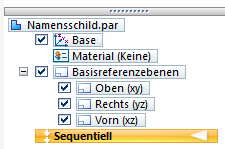 Zeichnen des Rechtecks:
Breite: 60 mm
Tiefe: 20 mm
Höhe: 4 mm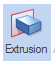 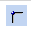 Extrusion Ebene: ObenRechteck über Mittelpunkt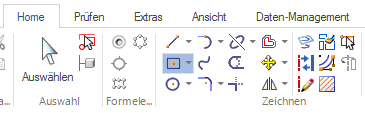 Zeichnen des Rechtecks:
Breite: 60 mm
Tiefe: 20 mm
Höhe: 4 mmAusrichten des Rechtecks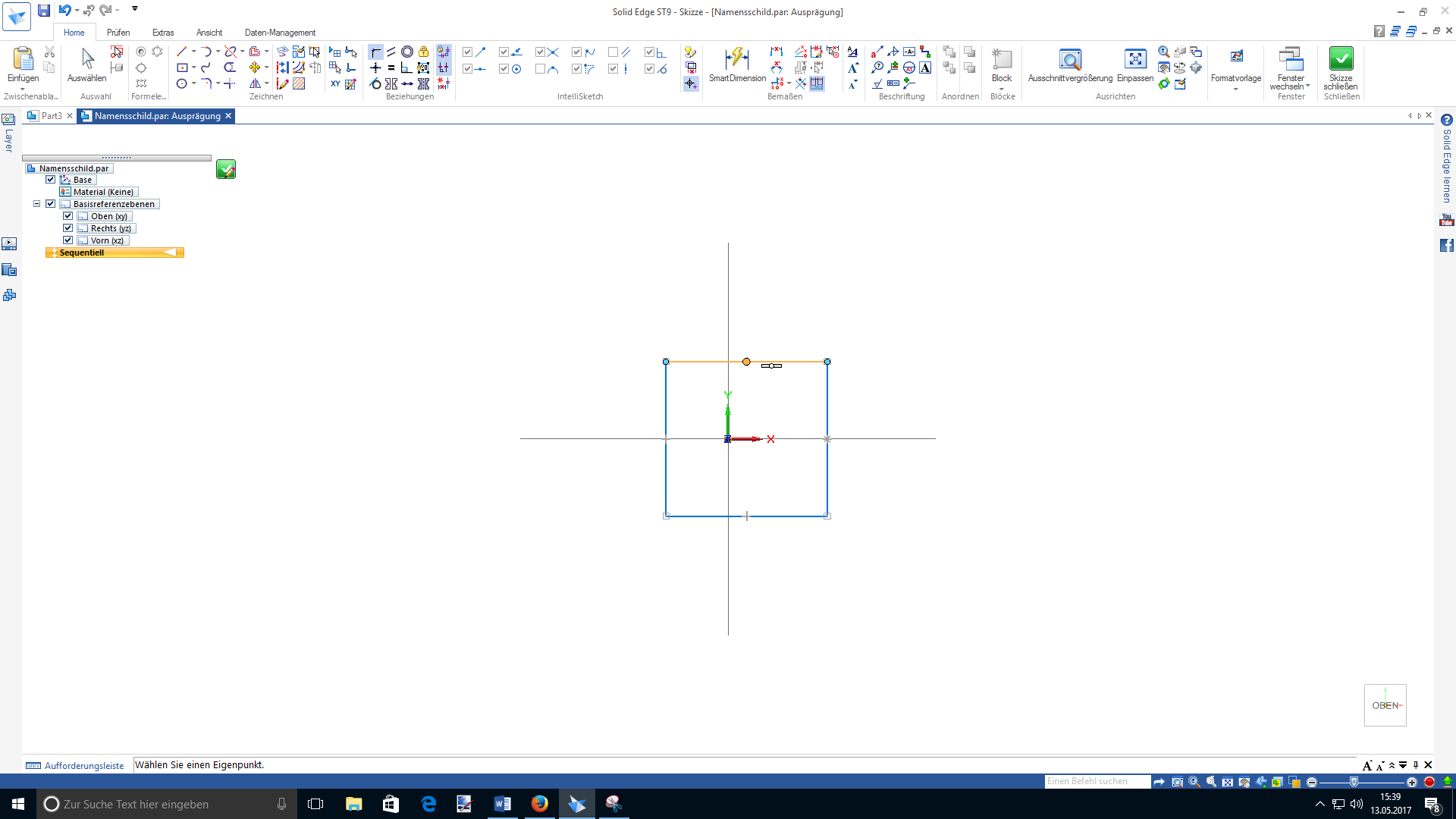 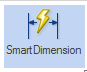 Eingeben der Maße über „Smart Dimension“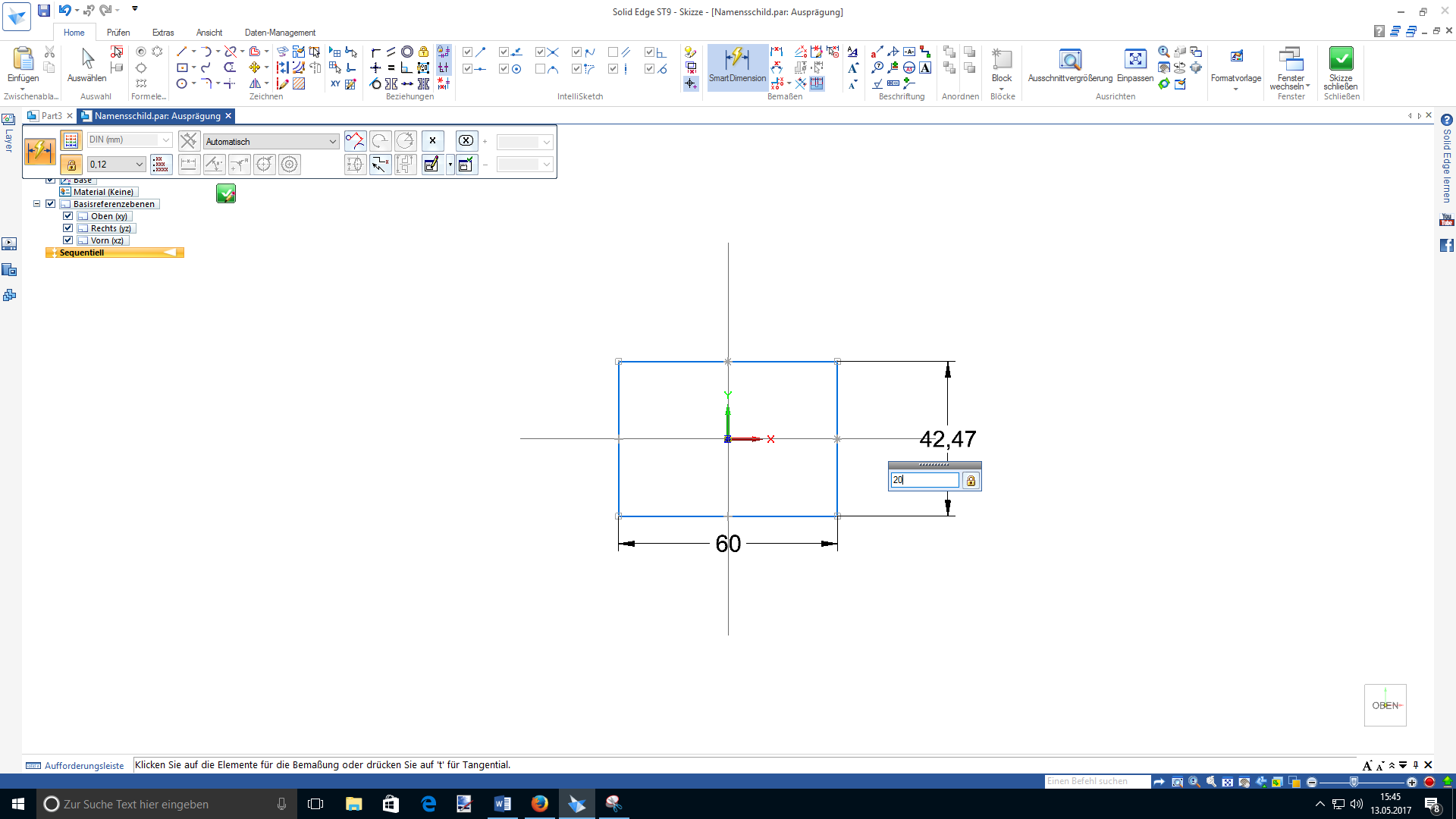 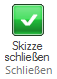 Skizze schließenHöhe eingeben (symmetrisches Abmaß)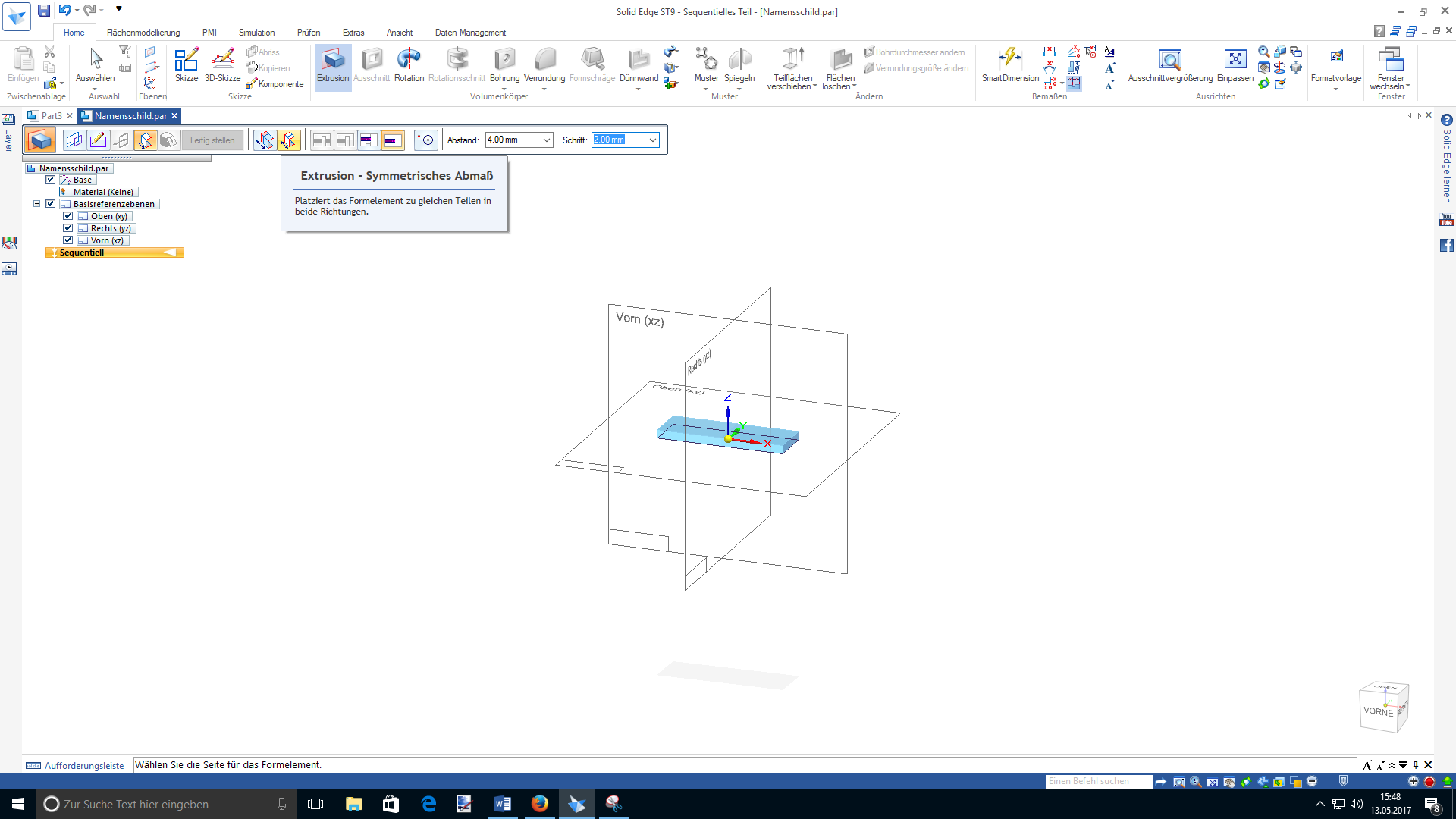 Skizze schließenHöhe eingeben (symmetrisches Abmaß)Fertig stellen und speichern
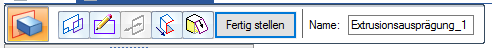 Fertig stellen und speichern
Einfügen des Textes
(erhaben)Extrusion – Oben<Extras – Textsymbol)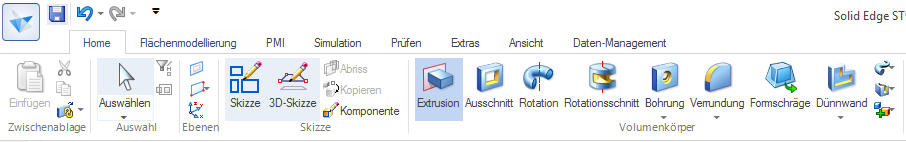 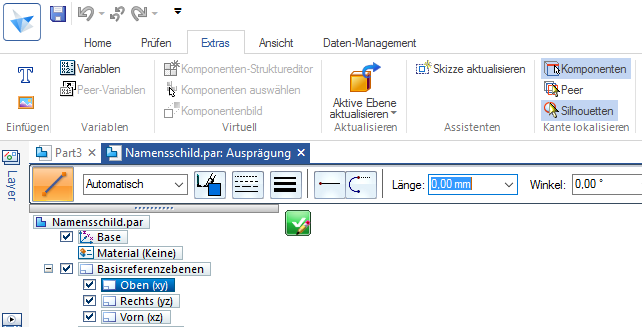 Text eingeben und platzieren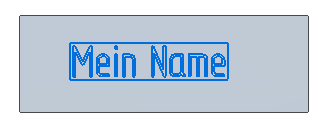 Textrichtung eingeben

WICHTIG: Bitte alle Schritte einhalten.
(nicht ganz einfach) Skizze schließen 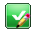  Vorschau abwarten und Maus – ohne zu klicken – bewegen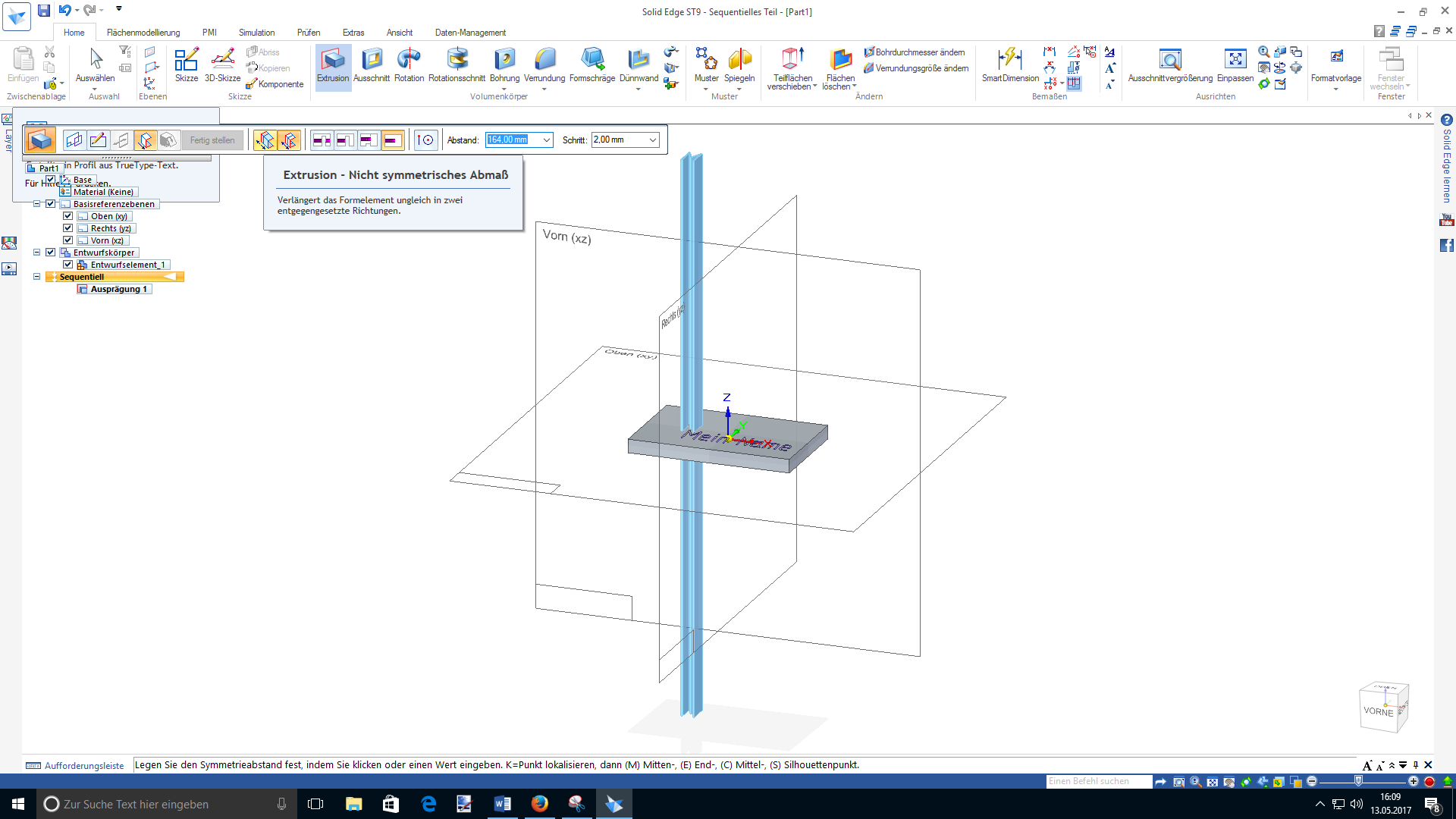  Abstand: 3 mm nicht symmetrisches Abmaß nochmals den Text anklickenFERTIG STELLENZusatzaufgabenBohrungPathfinder: Ansicht „Oben“Menü: <Home – Bohrung>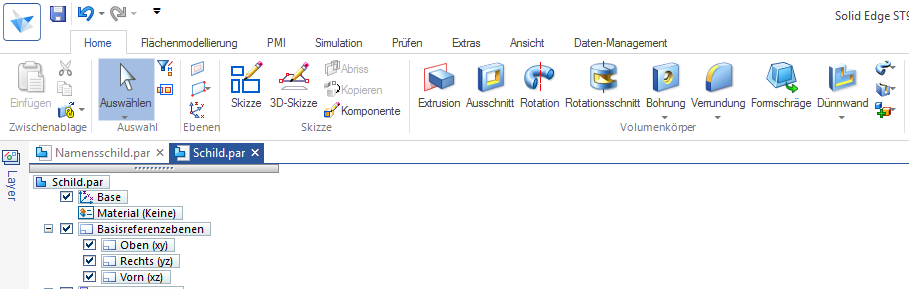 Bohreinstellungen vornehmen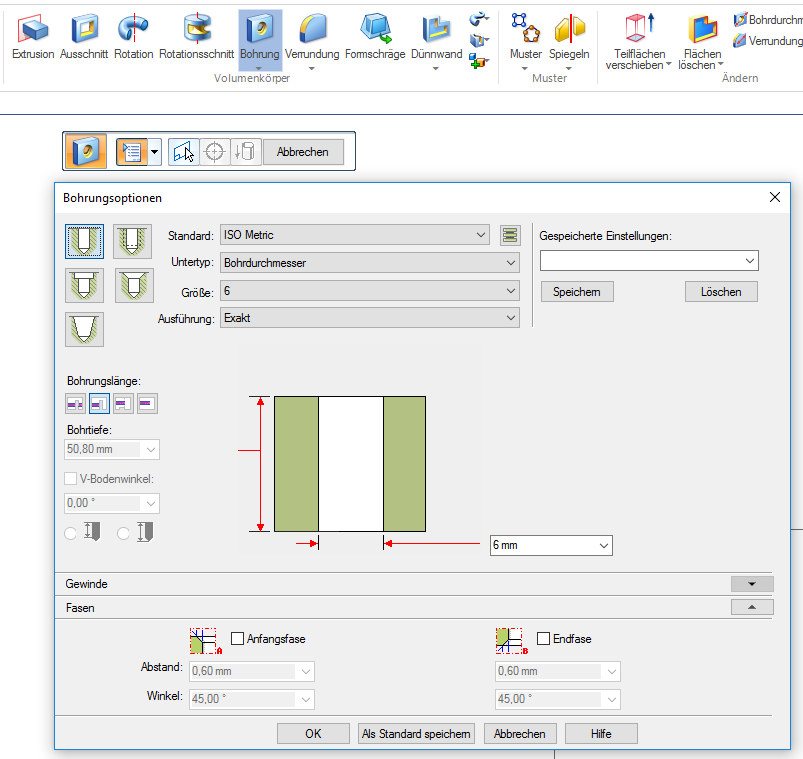 Bohrung platzieren
		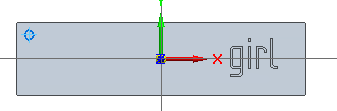 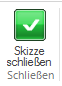 Skizze schließenPathfinder: Ansicht „Oben“Menü: <Home – Bohrung>Bohreinstellungen vornehmenBohrung platzieren
		Skizze schließenKanten abrunden (Verrundung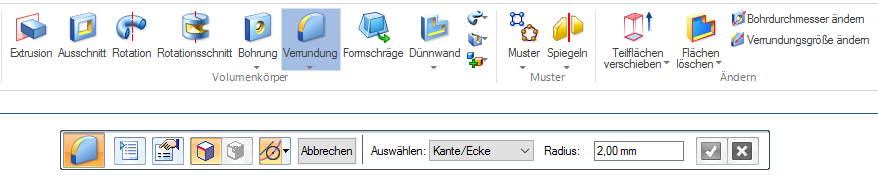 Einstellungen vornehmen:
Radius: 2cmEinstellungen vornehmen:
Radius: 2cmKanten nacheinander anklicken
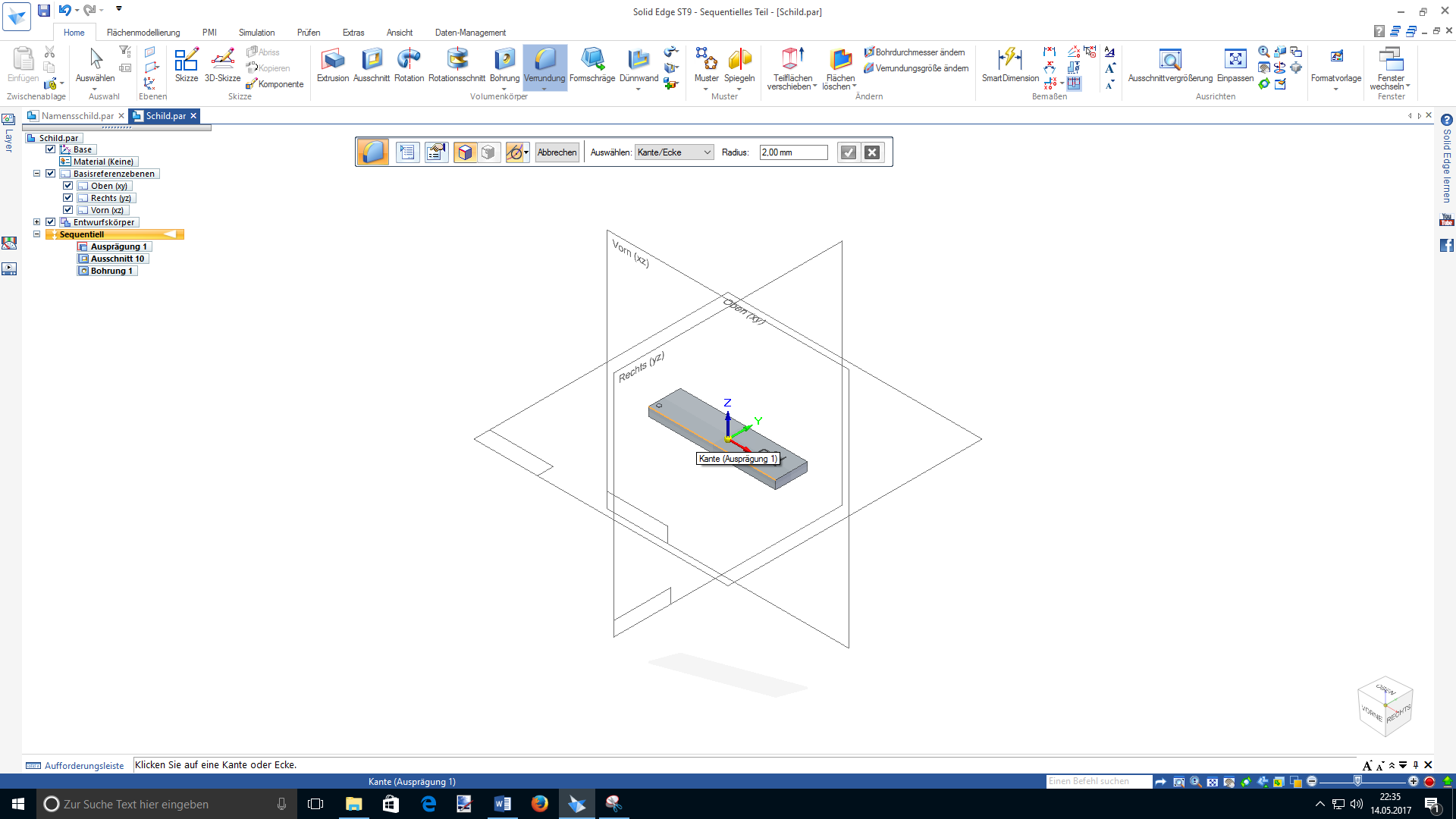 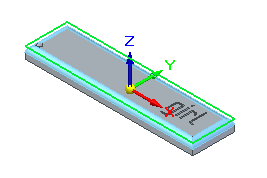 Bestätigung der Abrundungsmaßnahmen mit Klick auf HakenEvtl. mit ENTER-Taste bestätigen.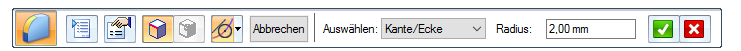 Kanten nacheinander anklicken
Bestätigung der Abrundungsmaßnahmen mit Klick auf HakenEvtl. mit ENTER-Taste bestätigen.So sieht das fertige Ergebnis aus: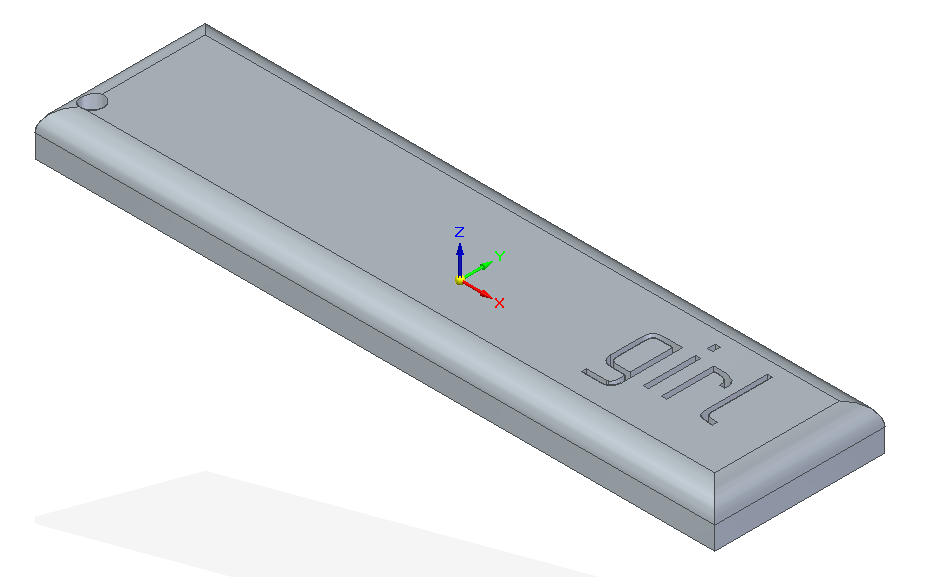 So sieht das fertige Ergebnis aus:Namensschild konstruierenVorgehensweise wie bei Nr 1 bis 2Schriftzug eingravierenMenü: <Home – Ausschnitt>Pathfinder: Oben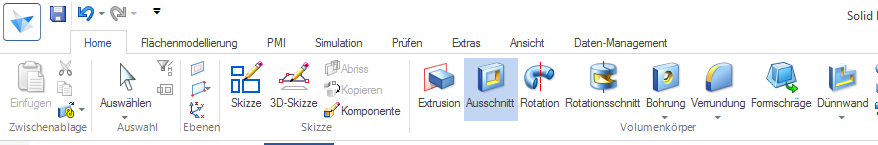 Menü: <Extras – Text>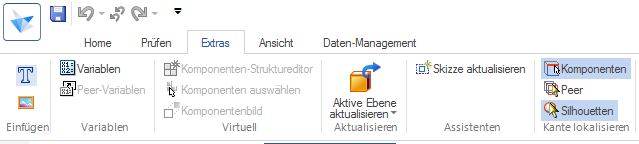 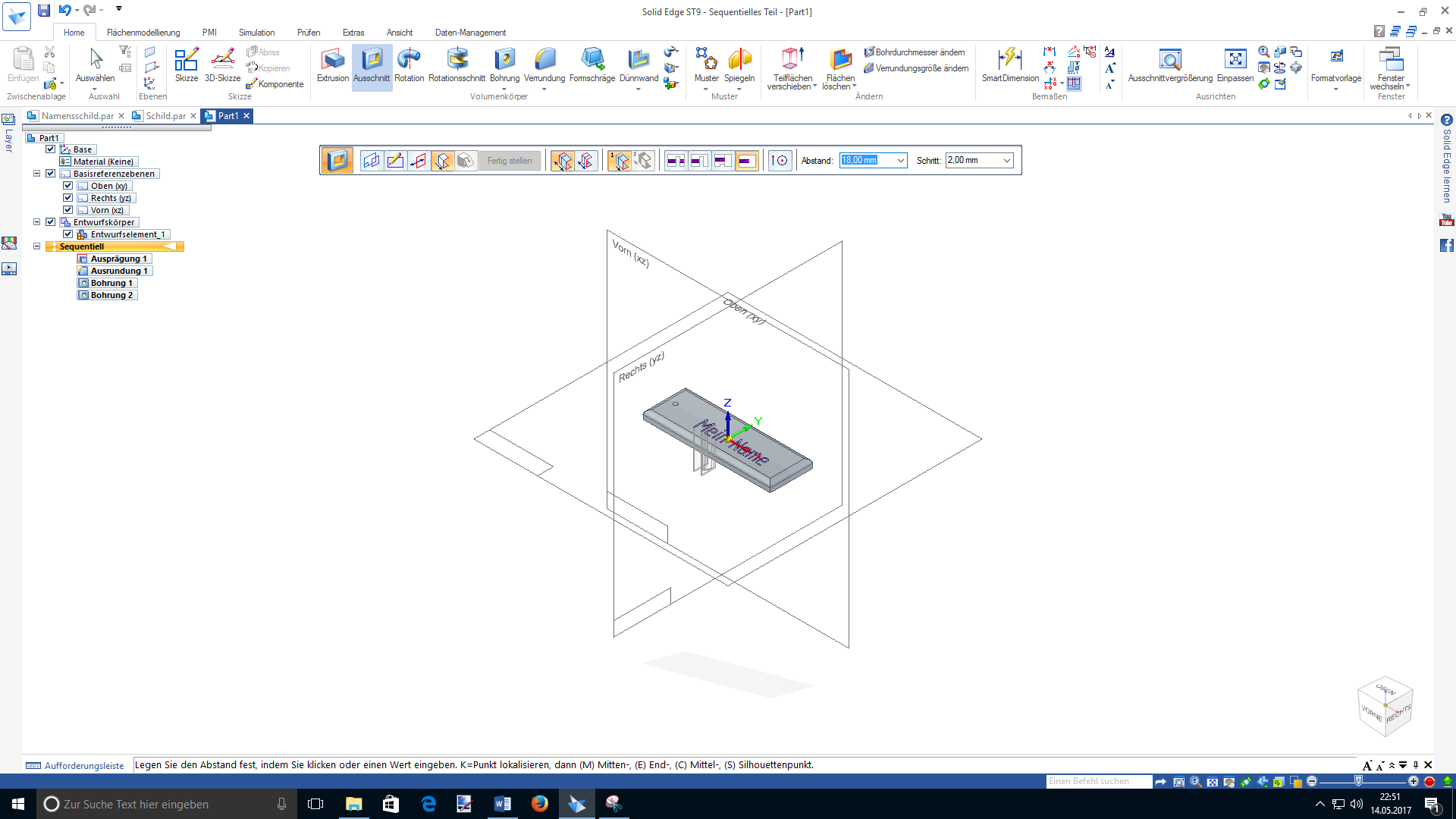 Richtung festlegen: nach unten
Nicht symmetrisches Abmaß
Abstand: 1 mm (evtl. 2 mm)
nochmals Text anklickenSo sieht das Ergebnis aus!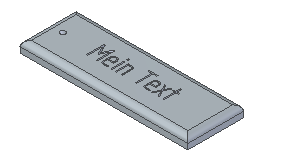 